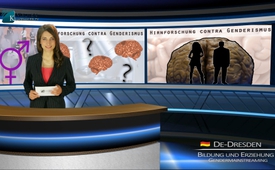 Исследование головного мозга опровергает гендеризм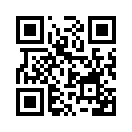 Последние исследования мозга опровергают главную догму гендерной идеологии, что половая принадлежность не является врождённой, а в значительной степени определяется через положение в обществе. Исследователь мозга профессор доктор Манфред Шпренг интенсивно занимался функциональными свойствами человеческого мозга.Последние исследования мозга опровергают главную догму гендерной идеологии, что половая принадлежность не является врождённой, а в значительной степени определяется через положение в обществе. Исследователь мозга профессор доктор Манфред Шпренг интенсивно занимался функциональными свойствами человеческого мозга. 
Уже во время эмбрионального развития по-разному идёт разработка связей в мозге у мужчин и женщин, и эти соединения уже не могут измениться вследствие воспитания. Повышенное содержание вещества в клетках головного мозга женщин, а также большее количество клеток и больший объём в промежуточном мозге у мужчин обосновывают типично мужское и типично женское поведение. 
Даже учёные-феминистки должны были признать это.
Лоуанн Бризендин, которая преподавала нейропсихиатрию в Калифорнийском университете в Сан-Франциско, сказала на это:

 «Мы должны распрощаться с мыслью об унисексе. Мужчины и женщины разные – это показывает множество исследований». 

Напрашивается естественный вопрос: Нужны ли нам на самом деле исследователи мозга, чтобы это выяснить? 
Ханна Арендт обобщила это развитие как указано ниже, я цитирую:
«Суть модернизма заключается в утрате здравомыслия».
Конец цитаты

Не теряйте свое здравомыслие, но применяйте его и сравнивайте всегда голос мэйнстрима с голосами против.от kep./ah.Источники:www.youtube.com/watch?v=Sflyjrdjj70
www.welt.de/wissenschaft/article729243/Wir-muessen-Geduld-mit-den-Maennernaufbringen.html
Manfred Spreng: Die Vergewaltigung der menschlichen Natur, 2013Может быть вас тоже интересует:---Kla.TV – Другие новости ... свободные – независимые – без цензуры ...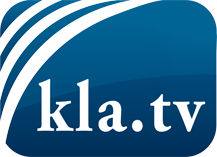 О чем СМИ не должны молчать ...Мало слышанное от народа, для народа...регулярные новости на www.kla.tv/ruОставайтесь с нами!Бесплатную рассылку новостей по электронной почте
Вы можете получить по ссылке www.kla.tv/abo-ruИнструкция по безопасности:Несогласные голоса, к сожалению, все снова подвергаются цензуре и подавлению. До тех пор, пока мы не будем сообщать в соответствии с интересами и идеологией системной прессы, мы всегда должны ожидать, что будут искать предлоги, чтобы заблокировать или навредить Kla.TV.Поэтому объединитесь сегодня в сеть независимо от интернета!
Нажмите здесь: www.kla.tv/vernetzung&lang=ruЛицензия:    Creative Commons License с указанием названия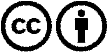 Распространение и переработка желательно с указанием названия! При этом материал не может быть представлен вне контекста. Учреждения, финансируемые за счет государственных средств, не могут пользоваться ими без консультации. Нарушения могут преследоваться по закону.